СОВЕТ СТАРОТИТАРОВСКОГО СЕЛЬСКОГО ПОСЕЛЕНИЯ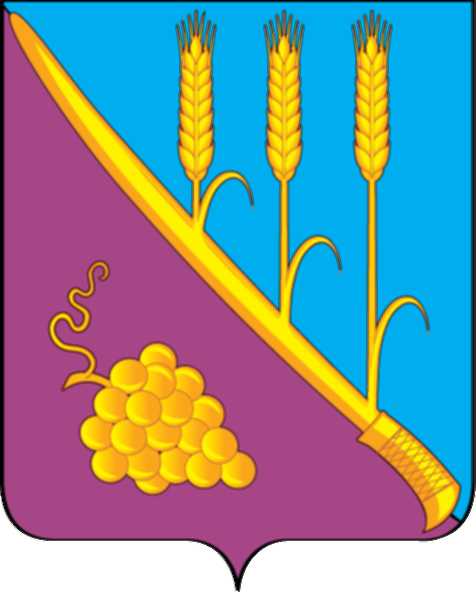 ТЕМРЮКСКОГО РАЙОНАР Е Ш Е Н И Е  № ____      _______ сессия                                                                             IV созыва     «    » января 2023 года                                                     ст. СтаротитаровскаяО внесении изменений в решение IV сессии Совета Старотитаровского сельского поселения Темрюкского района от 8 ноября 2019 года № 15 «О создании муниципального  дорожного фонда муниципального образования Старотитаровского сельского поселения Темрюкского района и утверждении порядка формирования и использования бюджетных ассигнований муниципального дорожного фонда муниципального образования Старотитаровского сельского поселения Темрюкского района»     В соответствии со статьей 179.4 Бюджетного кодекса Российской Федерации, Федеральным законом от 8 ноября 2007 года № 257-ФЗ «Об автомобильных дорогах и о дорожной деятельности в Российской Федерации и о внесении изменений в отдельные законодательные акты Российской Федерации» и Федеральным законом от 06.10.2003 № 131-ФЗ «Об общих принципах организации местного самоуправления в Российской Федерации», постановлением главы администрации (губернатора) Краснодарского края от          7 февраля 2012 года № 127 «Об утверждении порядка формирования и использования бюджетных ассигнований дорожного фонда Краснодарского края» Совет Старотитаровского сельского поселения Темрюкского района решил:      1. Внести в решение IV сессии Совета Старотитаровского сельского поселения Темрюкского района от 8 ноября 2019 года № 15  «О создании муниципального  дорожного фонда муниципального образования Старотитаровского сельского поселения Темрюкского района и утверждении порядка формирования и использования бюджетных ассигнований муниципального дорожного фонда муниципального образования Старотитаровского сельского поселения Темрюкского района» (с изменениями от 22.06.2020 г. №  69) изменения, изложив пункт 7 Порядка формирования и использования бюджетных ассигнований муниципального дорожного фонда Старотитаровского сельского поселения Темрюкского района в следующей редакции:«7. Средства Фонда направляются на финансирование следующих расходов:а) капитальный ремонт, ремонт, содержание автомобильных дорог общего пользования местного значения, включая инженерные изыскания, разработку проектной документации, проведение необходимых экспертиз;б) строительство (реконструкция) автомобильных дорог общего пользования местного значения, включая разработку документации по планировке территории в целях размещения автомобильных дорог, инженерные изыскания, разработку проектной документации, проведение необходимых экспертиз, выкуп земельных участков и подготовку территории строительства;в) ликвидация последствий чрезвычайных ситуаций на автомобильных дорогах местного значения;г) обустройство автомобильных дорог местного значения  в целях повышения безопасности дорожного движения;д) выполнение научно-исследовательских, опытно-конструкторских и технологических работ в сфере дорожного хозяйства;е) приобретение дорожной эксплуатационно-строительной техники и другого имущества для обеспечения функционирования дорожного хозяйства;ж) капитальный ремонт и ремонт дворовых территорий многоквартирных домов, проездов к дворовым территориям многоквартирных домов, расположенных в границах Старотитаровского сельского поселения Темрюкского района;з) осуществление иных мероприятий в отношении автомобильных дорог общего пользования местного значения  в случаях, установленных законодательством Российской Федерации и Краснодарского края».        2. Официально опубликовать настоящее решение в периодическом печатном издании газете «Станичная газета» и официально опубликовать (разместить) на официальном сайте муниципального образования Темрюкский район в информационно-телекоммуникационной сети «Интернет», на официальном сайте Старотитаровского сельского поселения Темрюкского района.3. Контроль за выполнением настоящего решения возложить на постоянную комиссию Совета Старотитаровского сельского поселения Темрюкского района по вопросам  экономики, бюджета, финансов, налогов и распоряжению муниципальной собственностью ( Красницкая) и  финансовый отдел администрации Старотитаровского сельского поселения Темрюкского района (Лобыцина).        4. Решение вступает в силу после его официального опубликования и распространяет свои действия  на правоотношения, возникшие с 1 января 2023 года.____________________________________________________________________Проект подготовлен и внесён:Специалист 1 категории финансовогоотдела администрации Старотитаровскогосельского поселения Темрюкского района                                 Н.В.ТитаренкоПроект согласован:Начальник финансового отдела администрацииСтаротитаровского сельского поселенияТемрюкского района                                                                       А.Ю.ЛобыцинаЗаместитель главы Старотитаровскогосельского поселения Темрюкского района                                  Е.М.ЗиминаГлава Старотитаровского сельскогопоселения Темрюкского района 	                                             __________________А.Г.Титаренко«_____» ________2023 годаПредседатель Совета Старотитаровского сельского поселения Темрюкского района__________И.А.Петренко«____» _________ 2023 года